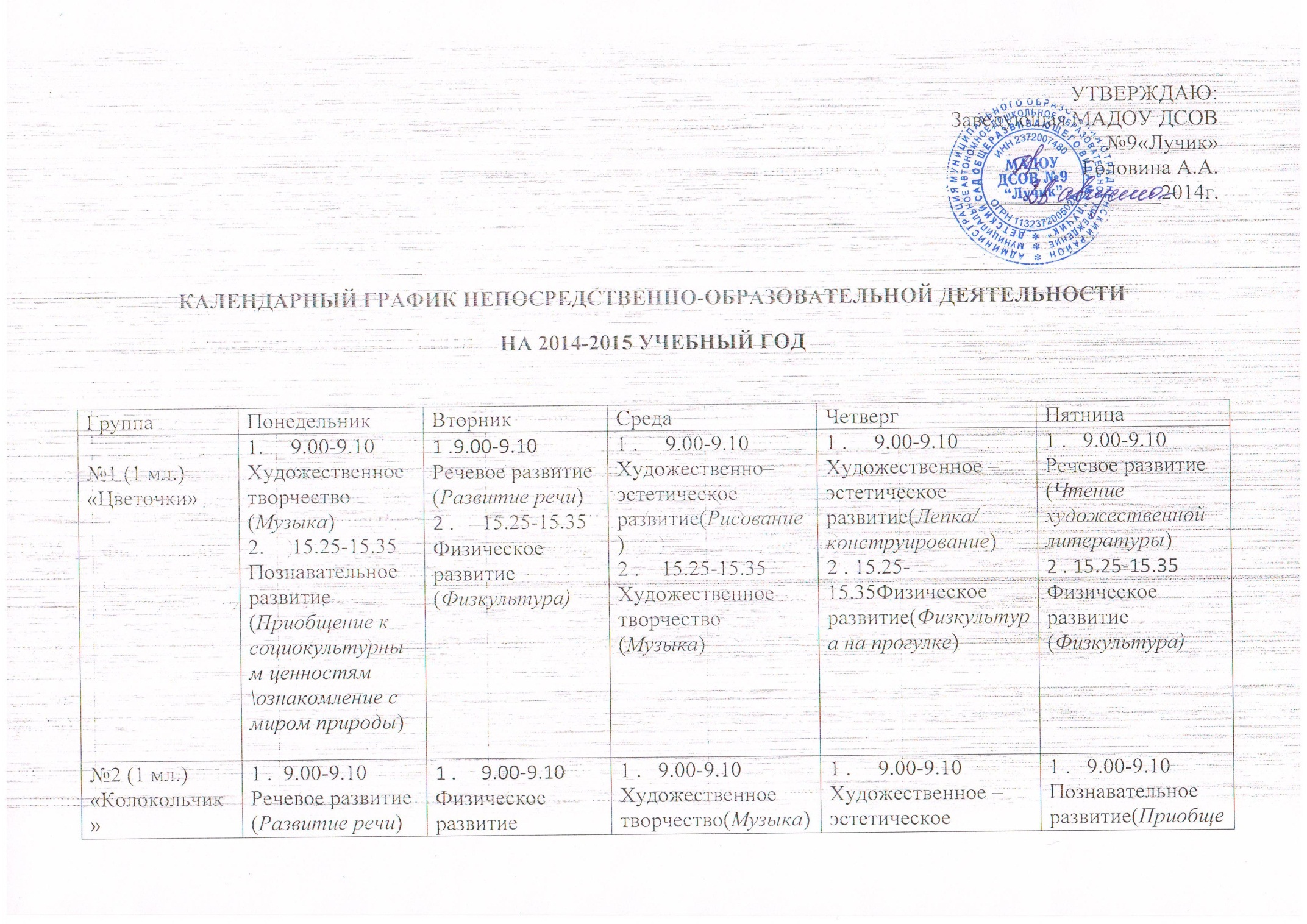 Заместитель  заведующего по ВМР  МАДОУ ДСОВ № 9«Лучик»                                                            Линькова И.Е.                                                                                                                                             №6 (1 мл.)«Мишутка»1 .  9.00-9.10Познавательное развитие (Приобщение к социокультурным ценностям \ознакомление с миром природы)2.   15.25-15.35Физическое развитие (Физкультура на прогулке)1 .   9.00-9.10Художественное творчество (Музыка)2.15.25-15.35Речевое развитие (Чтение художественной литературы)1 .   9.00-9.10Физическое развитие (Физкультура)2 .    15.25-15.35Художественное –эстетическое развитие (Лепка/Конструиро-вание)1 .  9.00-9.10Художественно – эстетическое развитие (Рисование)2 .   15.25-15.35Художественно – эстетическое развитие  (Музыка)1 .    9.00-9.10Речевое развитие(Развитие речи)2 . 15.25-15.35Физическое развитие (Физкультура)№13 (1 мл.)«Солнышко»1 .    9.00-9.10Речевое развитие(Развитие речи)2 .    15.25-15.35Физическое развитие (Физкультура)1 .  9.00-9.10Познавательное развитие (Приобщение к социокультурным ценностям \ознакомление с миром природы)2 .   15.25-15.35Художественно – эстетическое развитие  (Музыка)1 .  9.00-9.10Художественно-эстетическое развитие (Рисование)2.15.25-15.35Физическое развитие (Физкультура на прогулке)1 .   9.00-9.10Художественное творчество (Музыка)2 .    15.25-15.35Художественно–эстетическоеразвитие (Конструирова-ние/лепка)1 .   9.00-9.10Физическое развитие (Физкультура)2.15.25-15.35Речевое развитие (Чтение художественной литературы)№ 7 (2 мл.) «Бантики»1 . 9.00-9.15Речевое развитие(Развитие речи/чтение художественной литературы)2. 9.50-10.05Художественное творчество (Музыка)1 .9.00-9.15Физическое развитие (Физкультура)2. 9.50-10.05Познавательное развитие(Приобщение к социокультурным ценностям \ознакомление с миром природы)1 . 9.00-9.15Познавательное развитие (ФЭМП)2.9.50-10.05Физическое развитие (Физкультура на прогулке)1 . 9.00-9.15Художественно – эстетическое развитие (Рисование)2. 9.50-10.05Художественно – эстетическое развитие (Музыка)1 . 9.00-9.15Художественно – эстетическое развитие(лепка/аппликация)2. 9.50-10.05Физическое развитие (Физкультура)№8 (2 мл.) «Пчелка»1 . 9.00-9.15Познавательное развитие (ФЭМП)2. 9.50-10.05Физическое развитие (Физкультура на прогулке)1 . 9.00-9.15Речевое развитие(Развитие речи /чтение художественной литературы)2. 9.50-10.05Художественно – эстетическое развитие (Музыка)1 . 9.00-9.15Физическое развитие (Физкультура)2. 9.50-10.05Познавательное развитие (Приобщение к социокультурным ценностям \ознакомление с миром природы)1 . 9.00-9.15Художественно – эстетическое развитие(лепка/аппликация)2. 9.50-10.05Физическое развитие(Физкультура)1 . 9.00-9.15Художественно – эстетическое развитие (Рисование)2. 9.50-10.05Художественно – эстетическое развитие (Музыка)№ 9 (2 мл.) «Василек»1 . 9.00-9.15Познавательное развитие (Приобщение к социокультурным ценностям \ознакомление с миром природы)2. 9.50-10.05Физическое развитие (Физкультура)1 . 9.00-9.15Познавательное развитие (ФЭМП)2. 9.50-10.05Физическое развитие (Физкультура)1 . 9.00-9.15Художественно – эстетическое развитие (Рисование)2. 9.50-10.05Художественно – эстетическое развитие (Музыка)1 . 9.00-9.15Речевое развитие(Развитие речи /чтение художественной литературы)2. 9.50-10.05Физическое развитие (Физкультура на прогулке)1 . 9.00-9.15Художественно – эстетическое развитие (Музыка)2. 9.50-10.05Художественно – эстетическое развитие(лепка/аппликация)№ 3 (средняя) «Семицветик»1 . 9.00-9.20Познавательное развитие (ФЭМП)2. 9.30-9.50Физическое развитие (Физкультура)1 . 9.00-9.20Художественно – эстетическое развитие (Музыка)2. 9.30-9.50Речевое развитие(Развитие речи /чтение художественной литературы)1 . 9.00-9.20Художественно – эстетическое развитие (Рисование/лепка)2 . 9.30-9.50Художественно – эстетическое развитие (Музыка)1 . 9.00-9.20Художественно – эстетическое развитие(конструи-рование/аппликация)2 . 9.30-9.50Физическое развитие (Физкультура)1 .9.00-9.20Познавательное развитие (Приобщение к социокультурным ценностям \ознакомление с миром природы)2 . 9.30-9.50Физическое развитие (Физкультура на прогулке)№5 (средняя) «Облачко»1 . 9.00-9.20Физическое развитие (Физкультура)2. 9.30-9.50Познавательное развитие (ФЭМП)1 . 9.00-9.20Речевое развитие(Развитие речи /чтение художественной литературы)2. 9.30-9.50Художественно – эстетическое развитие (Музыка)1 . 9.00-9.20Художественно – эстетическое развитие (Рисование/лепка)2 . 9.30-9.50Физическое развитие (Физкультура)1 . 9.00-9.20Художественно – эстетическое развитие(конструи-рование/аппликация)2 . 9.30-9.50Физическое развитие (Физкультура на прогулке)1 . 9.00-9.20Познавательное развитие(Приобщение к социокультурным ценностям \ознакомление с миром природы)2 . 9.30-9.50Художественно – эстетическое развитие (Музыка)№10(средняя) «Малинка»1 . 9.00-9.20Речевое развитие(Развитие речи /чтение художественной литературы)2. 9.30-9.50Художественно – эстетическое развитие (Музыка)1 . 9.00-9.20Познавательное развитие (ФЭМП)2. 9.30-9.50Физическое развитие (Физкультура)1 . 9.00-9.20Познавательное развитие (Приобщение к социокультурным ценностям \ознакомление с миром природы)2 . 9.30-9.50Физическое развитие (Физкультура на прогулке)1 .9.00-9.20Художественно – эстетическое развитие(конструи-рование/аппликация)2 . 9.30-9.50Художественно – эстетическое развитие (Музыка)1 . 9.00-9.20Художественно – эстетическое развитие (Рисование/лепка)2 . 9.30-9.50Физическое развитие (Физкультура)№4 (старшая) «Ягодка»1 . 9.00-9.20Речевое развитие(Развитие речи)2. 9.30-9.50Художественно – эстетическое развитие (Рисование)3. 10.10-1035Художественно – эстетическое развитие (Музыка)1 . 9.00-9.20Познавательное развитие (ФЭМП)2. 9.30-9.50Художественно – эстетическое развитие(аппликация)3.Физическое развитие(Физкультура)1 . 9.00-9.20Речевое развитие (Чтение художественной литературы)2 . 9.30-9.50Художественно – эстетическое развитие (Лепка)3. Художественно – эстетическое развитие (Музыка)1 . 9.00-9.20Познавательное развитие (Приобщение к социокультурным ценностям \ознакомление с миром природы)2 . 9.30-9.50Художественно – эстетическое развитие (Рисование)10.45-11.10Физическое развитие (Физкультура на прогулке)1 . 9.00-9.20Художественно – эстетическое развитие (конструирование)2. 9.30-9.50Физическое развитие (Физкультура)№11 (подгот) «Ромашка»1 . 9.00-9.30Познавательное развитие (ФЭМП)2. 9.40-10.00Художественно – эстетическое развитие (Рисование)3. 10.40-11.10Художественно – эстетическое развитие (Музыка)1 . 9.00-9.30Речевое развитие(Развитие речи /обучение грамоте)2. 9.40-10.00Художественно – эстетическое развитие (конструирование)3. 10.40-11.10Физическое развитие (Физкультура)1 .9.00-9.30Познавательное развитие (Приобщение к социокультурным ценностям \ознакомление с миром природы)2 . 9.40-10.00Художественно – эстетическое развитие (Рисование)3. 10.40-11.10Художественно – эстетическое развитие (Музыка)1 . 9.00-9.30Речевое развитие (Чтение художественной литературы)2 . 9.40-10.00Художественно – эстетическое развитие (аппликация)3. 10.40-11.10Физическое развитие (Физкультура на прогулке)1 . 9.00-9.30Познавательное развитие (ФЭМП)2.9.40-10.00Художественно – эстетическое развитие (лепка)10.40-11.10Физическое развитие (Физкультура на прогулке)№12 (подгот) «Капелька»1 .9.00-9.30 Речевое развитие (Чтение художественной литературы)2. 9.40-10.10Художественно – эстетическое развитие (Рисование)3.10.40-11.10 Физическое развитие (Физкультура)1 . 9.00-9.30Познавательное развитие (ФЭМП)2. 9.40-10.10Художественно – эстетическое развитие (конструирование)3. 10.40-11.10 Художественно – эстетическое развитие (Музыка)1 .9.00-9.30Познавательное развитие (Приобщение к социокультурным ценностям \ознакомление с миром природы)2 . 9.40-10.10Художественно – эстетическое развитие (Лепка)3. 10.40-11.10 Физическое развитие (Физкультура)1 . 9.00-9.30Познавательное развитие (ФЭМП)2 . 9.40-10.10Художественно – эстетическое развитие (Рисование)3.10.40-11.10 Художественно – эстетическое развитие (Музыка)1 . 9.00-9.30 Речевое развитие(Развитие речи /обучение грамоте)2.9.40-10.10Художественно – эстетическое развитие (аппликация)2. 10.40-11.10 Физическое развитие (Физкультура на прогулке)